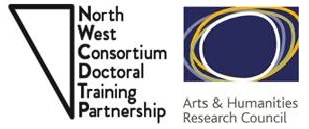 Placement Provider:Quarry Bank – National TrustPlacement Supervisor: Alkestis Tsilika, Collections & Archives ManagerLocation(s) of placement: Quarry Bank, Styal, Wilmslow, Cheshire, SK9 4LAStart Date:FlexibleDuration:3 monthsContact hours required each week:Up to 30 hoursDeadline for Applications:TBCDescription of PlacementQuarry Bank is a unique National Trust site on the edge of Manchester, which explores the complete story of a self-sufficient early Industrial Revolution community including the natural landscape and agriculture. We are in the second year of the Quarry Bank Project which will transform the experience of visiting the site and ensure its long term future. At the heart of this project is our extensive archive, which contains records connected to the business, the family and the workers at Quarry Bank, spanning 250 years. This placement will look at a focussed section of the archive at Quarry Bank, as well as investigating relevant collections relating to the area of study held at other archives to create a resource that will be used as a basis for the 2018 programme of exhibitions and events.The student will use our archives to research, understand and contextualise the journeys of 3 historical figures from Quarry Bank. Elizabeth Mary Greg travelled around the world in the 1890s, spending time in India, Japan and America, writing extensively and taking many wonderful photographs. Robert Hyde Greg Jr was an ambassador in Egypt and collected extensively and his collection is now held in the Fitzwilliam museum. At the other end of the social scale were the apprentice children, who travelled to Quarry Bank from London and Liverpool, who made their own daring journeys as runaways. We want to put these people and their journeys at the centre of our Summer 2018 exhibition programme, creating installations about their experiences and the research form this placement will underpin this programme. Expected Tasks and Outcomes To use the archive at Quarry Bank to build an understanding of the 3 specific storiesTo use historical and contextual knowledge to provide a wider perspective on these storiesTo identify and explore collections held in other archives relevant to the Quarry Bank stories.To produce a research file for use in exhibition/installation planningSpecific Skills Required for the Placement:Ability to manage own time effectivelyMethodical note-takingAbility to use own initiative to follow up leadsUnderstanding of academic bibliographic conventionsOrganisational skillsComfortable with using diverse sources to support findings.Training and experience expected to be gained through the placementFurther training on use of archives in a historic settingMentor support from TBCTraining and experience on exhibitions and interpretation planningWorking with collections and collections management systems. Communicating with a non-academic audience Working as part of work place team Improved awareness of transferable skills. Producing work in a limited time frame Awareness of the application of academic knowledge in a commercial setting.